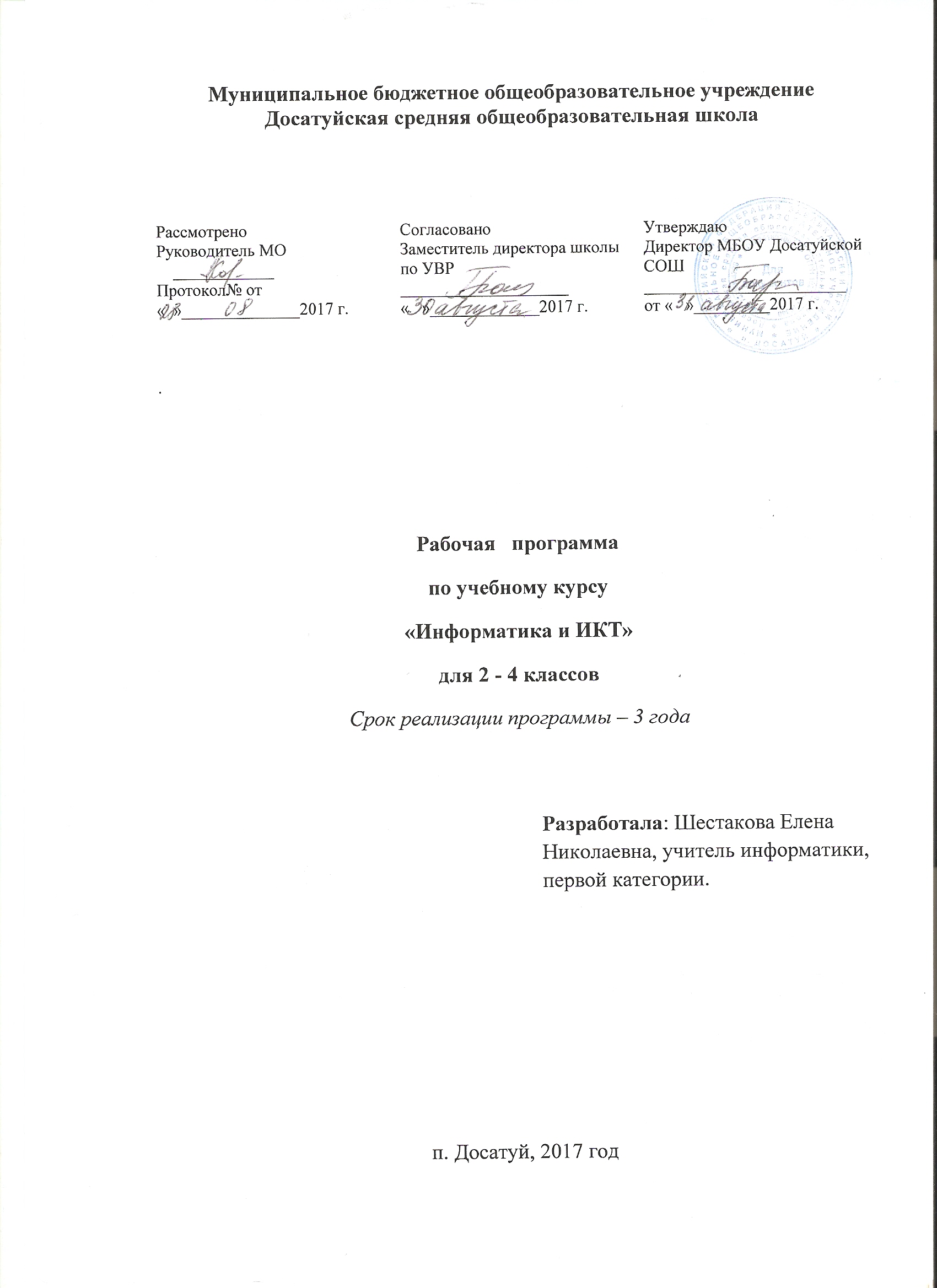 Аннотация к рабочей программе учебного предмета «Информатика и ИКТ» за курс 2 - 4 классовРабочая программа составлена на основеФедерального государственного стандарта начального общего образования - Приказ Минобрнауки РФ от 6 октября 2009 года N 373 (в ред. от 31 декабря 2015 года N 1576) " Об утверждении и введении в действие федерального государственного образовательного стандарта начального общего образования" «Примерная основная образовательная программа начального общего образования» (одобрена решением федерального учебно-методического объединения по общему образованию, протокол от 08.04.2015 N 1/15) (ред. от 28.10.2015)С учётом авторской учебной программы по Информатике и ИКТ 2 - 4 классы/ под редакцией Н. К. Нателаури – Смоленск: Ассоциация ХХI век, 2013. Используются учебники:Информатика и ИКТ. Учебник для 2 класса общеобразовательных учреждений. В двух частях./Н.К.Нателаури,  С.С.Маранин – Смоленск: Ассоциация 21 век, 2013.Информатика и ИКТ. Учебник для 3 класса общеобразовательных учреждений. В двух частях./Н.К.Нателаури,  С.С.Маранин – Смоленск: Ассоциация 21 век, 2013.Информатика и ИКТ. Учебник для 4 класса общеобразовательных учреждений. В двух частях./Н.К.Нателаури,  С.С.Маранин – Смоленск: Ассоциация 21 век, 2013.Программа рассчитана на 102 часа, 1 час в неделю, в том числе, 2 класс – 34 часа, 3 класс – 34 часа, 4 класс – 34 часа.Целью изучения курса «Информатика и ИКТ» в начальной школе является приобретение учащимися учебной ИКТ - компетентности, что позволит сформировать у учащихся предметные и универсальные учебные действия, а также опорную систему знаний, обеспечивающих продолжение образования в основной школе. Планируемые результаты освоения курсаЛичностные результатыВ сфере личностных универсальных учебных действий у выпускников начальной школы будут сформированы:  внутренняя позиция школьника на уровне положительного отношения к школе, учебе;  учебно-познавательный интерес к новому учебному материалу и способам решения новой информационной задачи;  ориентация на понимание причин успеха в учебной деятельности, на анализ соответствия результатов требованиям задачи;  ориентация на понимание места ИКТ в жизни человека, их практической значимости;  развитие чувства ответственности за качество окружающей информационной среды;  установка на здоровый образ жизни. Выпускник получит возможность для формирования:- выраженной устойчивой учебно-познавательной мотивации учения;  - адекватного понимания причин успешности/неуспешности учебной деятельности;  - устойчивое следование в поведении моральным нормам и этическим требованиям;  - установка на здоровый образ жизни и реализация ее в реальном поведении и поступках.Метапредметные результатыВ сфере регулятивных универсальных учебных действий выпускник начальной школы научится: принимать и сохранять учебную задачу; планировать свои действия в соответствии с поставленной задачей и условиями ее реализации, в том числе во внутреннем плане; осуществлять итоговый и пошаговый контроль по результату, по реакции интерактивной среды; вносить необходимые коррективы в действие после его совершения на основе его оценки и учета характера сделанных ошибок, использовать предложения и оценки для создания нового, более совершенного результата, использовать запись в цифровой форме хода и результатов решения задачи. Выпускник получит возможность научиться:  - осуществлять констатирующий и предвосхищающий контроль по результату и по способу действия;  - самостоятельно адекватно оценивать правильность выполнения действия и вносить необходимые коррективы в исполнение как по ходу его реализации, так и в конце действия;В сфере познавательных универсальных учебных действий выпускник научится: осуществлять поиск необходимой информации для выполнения учебных заданий с использованием учебной литературы, энциклопедий, справочников, в открытом информационном пространстве, в том числе контролируемом пространстве Интернета; осуществлять запись (фиксацию) выборочной информации об окружающем мире и о себе самом в том числе с помощью инструментов ИКТ; использовать знаково-символические средства, в том числе модели и системы; выделять существенную информацию из сообщений разных видов;осуществлять анализ объектов с выделением существенных и несущественных признаков; осуществлять синтез как составление целого из частей; проводить сравнение, сериацию и классификацию объектов. Выпускник получит возможность научиться:  - осуществлять расширенный поиск информации с использованием ресурсов библиотек и Интернета; записывать, фиксировать информацию об окружающем мире с помощью инструментов ИКТ;  - создавать и преобразовывать модели и схемы для решения задач;  - осуществлять сравнение, сериацию и классификацию самостоятельно выбирая основания и критерии для указанных логических операций; строить логическое рассуждение.В сфере коммуникативных универсальных учебных умений выпускник научится: адекватно использовать коммуникативные средства для решения различных коммуникативных задач, строить монологическое высказывание, владеть диалогической формой коммуникации, используя средства и инструменты ИКТ; строить понятные для партнера высказывания, учитывающие, что партнер знает и видит, а что нет. Выпускник получит возможность научиться: - с учетом целей коммуникации остаточно точно, последовательно и полно передавать партнеру необходимую информацию как ориентир для построения действия; задавать вопросы, необходимые для организации собственной деятельности и сотрудничества с партнером.Предметные результаты Выпускник научится: устанавливать истинность утверждений; читать и заполнять несложные готовые таблицы; читать несложные диаграммы; соблюдать безопасные приемы труда, пользоваться персональным компьютером для воспроизведения и поиска необходимой информации в ресурсе компьютера, для решения информационных задач; использовать простейшие приемы работы с готовыми электронными ресурсами: активировать, читать информацию, выполнять задания; создавать небольшие тексты, иллюстрации к устному рассказу, используя редакторы текстов и презентаций. Выпускник получит возможность научиться:  сравнивать и обобщать информацию, представлять в строках и столбцах несложных таблиц и диаграмм;  понимать простейшие выражения, содержащие логические связки и слова;  составлять, записывать и выполнять инструкцию (простой алгоритм), план поиска информации;  распознавать одну и ту же информацию, представленную в разной форме;  планировать несложные исследования, собирать и представлять полученную информацию в разной форме;  интерпретировать информацию, полученную при проведении несложных исследований (объяснять, сравнивать, и обобщать данные, делать выводы и прогнозы);пользоваться доступными приемами работы с готовой текстовой, визуальной, звуковой информацией в сети Интернет, а также познакомится с доступными способами ее получения, хранения, переработки.Содержание курсаИнформация и информационные процессыИнформация как сведения об окружающем нас мире. Восприятие информации человеком. Виды информации по способу восприятия (зрительная, звуковая, осязательная, обонятельная, вкусовая). Источники, приемники информации, канал связи. Информация как необходимый элемент общения. Средства общения. Информационные процессы: поиск, сбор, хранение, обработка и передача информации. Способы хранения информации. Носители информации. Виды информации по форме представления: текст, изображение, звук, число. Кодирование/декодирование информации. Шифрование. Символьный, графический и числовой способы кодирования информации. 	Организация информации.  Чтение и заполнение таблиц, схем. Чтение диаграмм. Объекты. Имя объекта. Свойства объектов. Действия объектов. Простейшие способы сравнения, сериации, классификации объектов.  Множество. Пересечение, объединение множества объектов. Построение простейших высказываний с помощью логических связок и («и», «не», «или», «и», «если… то»); истинность утверждений. Модель объекта. Виды моделей. Информационные модели. Назначение и области применения. Построение словесной, графической модели объекта. Схемы, таблицы, диаграммы – как формы моделирования. Алгоритм. Исполнитель алгоритма. Примеры исполнителей. Свойства алгоритма. Способы записи алгоритма. Алгоритмические конструкции. Составление, запись и выполнение алгоритма. Компьютер - как устройство для работы с информацией различного вида. Устройства ввода/вывода, обработки, хранения информации. Взаимодействие человека с компьютером. Его информационная безопасность при работе в сети.Практика работы на компьютере Правила техники безопасности при работе на компьютере. Соблюдение гигиенических условий работы, в том числе выполнение зарядки для глаз и  пальцев рук. Включение и выключение компьютера и подключаемых к нему устройств. Клавиатура, общее представление о правилах клавиатурного письма, пользование мышью.  Организация информации на компьютере (система файлов и папок). Создание системы папок для хранения собственной информации на компьютере. Простейшие приемы поиска информации в электронных словарях, файловой системе, Интернете: по ключевым словам, каталогам.  Работа с простыми информационными объектами. Обработка числовой информации на компьютере. Создание и обработка текстов, рисунков (в том числе из готовых фрагментов). Создание звука. Использование библиотек готовых объектов (рисунков, звуков). Создание компьютерной анимации. Моделирование объектов и процессов и управление ими с использованием визуальной объектно- ориентированной среды программирования. Работа с электронными образовательными ресурсами (работа в интерактивной среде).Тематическое планирование  2 класс 3 класс4 классУчебно-методическое обеспечениеИнформатика и ИКТ. Учебник для 2 класса общеобразовательных учреждений. В двух частях./Н.К.Нателаури,  С.С.Маранин – Смоленск: Ассоциация 21 век, 2013.Информатика и ИКТ. Учебник для 3 класса общеобразовательных учреждений. В двух частях./Н.К.Нателаури,  С.С.Маранин – Смоленск: Ассоциация 21 век, 2013.Информатика и ИКТ. Учебник для 4 класса общеобразовательных учреждений. В двух частях./Н.К.Нателаури,  С.С.Маранин – Смоленск: Ассоциация 21 век, 2013.Информатика   и   ИКТ:   Методические   рекомендации к учебникам для 2–4 классов общеобразовательных организаций / О. Б. Кондратьева. –  Смоленск:  Ассоциация XXI  век,  2014.№Название раздела/темыКол-во час.Информация вокруг нас (4 час.)Информация вокруг нас (4 час.)Информация вокруг нас (4 час.)1Что такое информация?12Виды информации по способу восприятия13Источники и приемники информации14Общение и канал связи1Информационные процессы  5 (час.)Информационные процессы  5 (час.)Информационные процессы  5 (час.)5Действия с информацией16Передача информации17Обработка информации18Хранение информации19Носители информации110 Представление информации.111Языки, алфавиты112Кодирование информации113Способы кодирования информации. Графический способ114Способы кодирования информации. Символьный способ115Способы кодирования информации. Числовой способ116Обобщение и систематизация знаний по теме «Виды информации по форме представления»117Правила поведения в компьютерном классе118Схемы119Таблицы.120Объекты и их свойства121Списки  122Поиск информации123Компьютер и человек. 24Знакомство с компьютером25Начинаем работать на компьютере26Работа на компьютере27Работа на клавиатуре28,29Обработка текстовой информации в компьютере 230Помощники человека при счете1 31Калькулятор132,33Обработка графических данных 234Обобщение и систематизация знаний по теме «Компьютер и информация»№Название раздела/темыКол-во час.Информация, человек и компьютер (8 час)Информация, человек и компьютер (8 час)Информация, человек и компьютер (8 час)1Информация и человек12Для чего нужен компьютер человеку? 13Программы  14Работа с программой15Учимся создавать мультфильмы 16Создание рисунков.  Графический редактор 17Шаг 2. Выбери или нарисуй фон. Пиксель18Выбери или нарисуй фон. Пиксель.1Объекты. Свойства и действия объектов (8)Объекты. Свойства и действия объектов (8)Объекты. Свойства и действия объектов (8)9Объект и его свойства.110Объект и его свойства. Размер. Шаг3. Добавление декораций и героев. 111Действия объектов112Действия объектов. Шаг 4. Покажи актерам, что нужно делать 113Работа со звуком114Шаг 5. Добавь звуки и музыку. 115Шаги 6 и 7. Напиши титры и добавь событие – начало показа мультфильма. 116Мини проект «Мой мультфильм»1Алгоритмизация и программирование (10 час.)Алгоритмизация и программирование (10 час.)Алгоритмизация и программирование (10 час.)17Алгоритмы118Свойства алгоритма119Способы записи алгоритмов120Среда программы «Scratch»121,22Линейный алгоритм.   Линейный алгоритм. Лестница. 223,24Циклический алгоритм.  Циклический алгоритм. Анимация225Разветвляющийся алгоритм126Обобщение и систематизация по теме «Алгоритмизация и программирование»1Множества и операции ( 8 час.)Множества и операции ( 8 час.)Множества и операции ( 8 час.)27Множество. Равные множества128Пересечение и объединение множеств129Высказывания. Истинность высказываний130Истинность сложных высказываний131,32Понятие информационной модели  Информационная модель233,34Закрепление по теме «Множества и операции»Подведение итогов за год.2№Название раздела/темыКол-во час.Компьютер: устройство и программы (8 час.)Компьютер: устройство и программы (8 час.)Компьютер: устройство и программы (8 час.)1Правила поведения в компьютерном классе2Как выглядит современный компьютер?3Устройства компьютера 4Компьютерные программы5Организация хранения информации в компьютере. Файлы6Организация хранения информации в компьютере. Папки7Работа с файлами и папками8Работа с файлами и папками (практика)Информационная деятельность человека. Компьютерные сети (8 час.)Информационная деятельность человека. Компьютерные сети (8 час.)Информационная деятельность человека. Компьютерные сети (8 час.)9Информационная деятельность человека 10Поиск информации. Библиотека 11Поиск информации. Компьютер. 12Компьютерные сети13Общение и Интернет14Компьютерные вирусы. Антивирусные программы15Информационная безопасность личности16Проверочная работа по теме компьютерные сети.Технология работы с текстовой информацией (10 час.)Технология работы с текстовой информацией (10 час.)Технология работы с текстовой информацией (10 час.)17Работа с текстовой информацией на компьютере. 18Текстовый редактор. Ввод данных. Работа с документом. 19,20Редактирование  21Форматирование22Форматирование абзаца 23Добавление изображений в текстовый документ24Проект25Технология работы с числовой информацией26Мини-проектТехнология работы с графической информацией.Технология работы с графической информацией.Технология работы с графической информацией.27Графические редакторы.28Создание изображений29Добавление текста к рисунку30Отражение изображений31,32Создание слайд-шоу33Творческая работа «Компьютер. Его польза и вред»34Защита творческой работы